Remote Learning                Year: 1               Week beginning: 17.01.22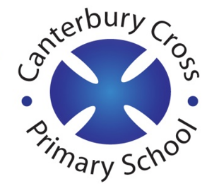 Email address to return completed work to: 1K remotelearning1k@cantcros.bham.sch.uk  1C  remotelearning1c@cantcros.bham.sch.uk  Day 1:Subject:Day 1:Literacy To box up for purpose (thenational.academy) Day 1:Maths To find double and half of an amount of money (thenational.academy) Day 1:Foundation subjectWhat types of plants grow in the wild? (thenational.academy) Day 1:PE linkYoga Club About Dreaming Big (Week 75) ⭐ I Cosmic Kids Yoga - YouTube Day 2:Subject:Day 2:Literacy To explore how writers create vivid description (thenational.academy) Day 2:Maths To recognise and add equal groups (thenational.academy) Day 2:Foundation subjectHow do trees change across the seasons? (thenational.academy) Day 2:PE link Kids Yoga For Fireworks Night! ✨ Yoga Club (Week 66) | Cosmic Kids Yoga - YouTube Day 3:Subject:Day 3:Literacy To write a story using vivid description (thenational.academy) Day 3:MathsTo add equal groups (thenational.academy) Day 3:Foundation subject High Sounds (thenational.academy) Day 3:PE linkhttps://www.youtube.com/watch?v=ox41Qxfn1kI Day 4:Subject:Day 4:LiteracyTo write a story using vivid description (Part 1) (thenational.academy) Day 4:Maths To solve problems using repeated patterns (thenational.academy) Day 4:Foundation subject  A world without paint brushes (thenational.academy) Day 4:PE linkhttps://www.youtube.com/watch?v=9-GvTXEoQfk Day 5:Subject:Day 5:Literacy To write a story using vivid description (Part 2) (thenational.academy) Day 5:MathsTo share a total equally between a set number of groups (thenational.academy) Day 5:Foundation subjectTeam player (thenational.academy) Day 5:PE linkKIDZ BOP Kids - STAY (Dance Along) - YouTube 